Утверждаю:Глава Администрации пос. Орджоникидзевский    ____________________Батчаев Р.М.                                                                            от  «__»_____2018г.   № ___ПАСПОРТБЛАГОУСТРОЙСТВА ТЕРРИТОРИИ  ПОС. ОРДЖОНИКИДЗЕВСКИЙ 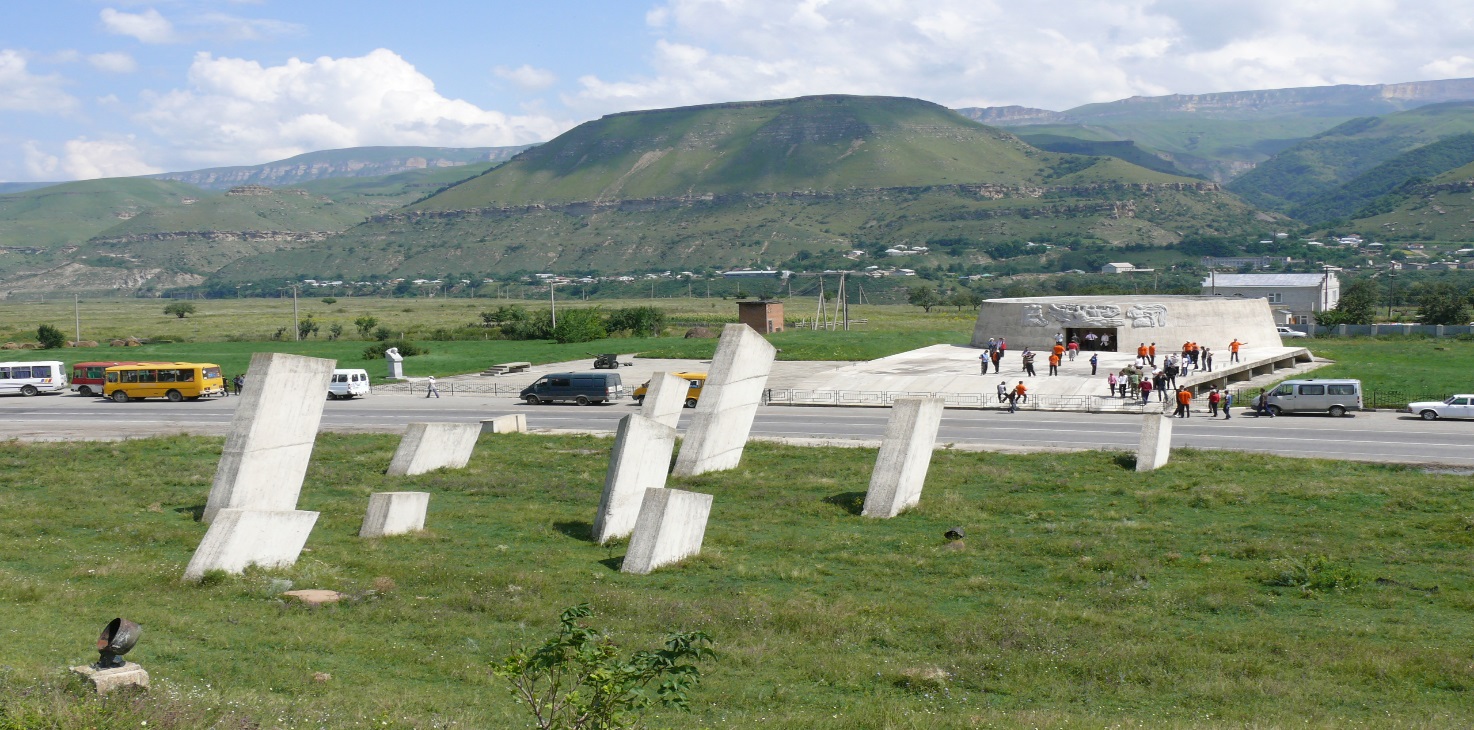 2018Благоустройство территории  администрации поселка Орджоникидзевский – это комплекс предусмотренных правилами благоустройства, мероприятий по содержанию территории, а также по проектированию и размещению объектов благоустройства, направленных на обеспечение и повышение комфортности условий проживания граждан, поддержание и улучшение санитарного и эстетического состояния территории.Так же важнейшая составная часть потенциала поселка и одна из приоритетных задач администрации пос.  Орджоникидзевский являющаяся важнейшей сферой деятельности муниципального хозяйства. Именно в этой сфере создаются условия для здоровой, комфортной, удобной жизни как для отдельного человека по месту проживания, так и для всех жителей поселения.Территория поселков составляет более 200 га, население - 3232 человека, представителей различных национальностей: карачаевцы, черкесы, русские, абазины, осетины, украинцы, белорусы, немцы и т. д.Количество зданий и сооружений в поселках -420, из которых преобладает жилой сектор и здания общественного и хозяйственного назначения.   	На территории  поселения, имеется  следующее  количество  улиц  и  переулков.	 На территории пос. Орджоникидзевский  расположены  следующие  организации  и  предприятия.МКОУ «СШ п. Орджоникидзевский им. Г.Д. Бутаева» на 250 мест;МКОУ «СШ п. Малокурганный им. М.С. Остроухова на 260 мест;МКДОУ «Детский сад №11 «Буратино» п. Малокурганный на 65 мест.МКДОУ «Детский сад №10 «Тополек» на 120 мест.Больница РГБУЗ КЦГРБ «Орджоникидзевская участковая больница»ПСО ОП7 МЧС РоссииФельдшерско-акушерский пункт в пос. Малокурганный Аптечный пункт в пос. Орджоникидзевский, 3 шт.Отделение почты  в пос. Орджоникдзевский -1 шт;Отделение почты в пос Малокурганный – 1 штКафе – 2 шт.Автомойки -4 шт. в пос Орджоникидзевский, Автомойки - 1 шт в пос Малокурганный,Парикмахерские- 3  шт. 	Магазины  следующих  видов: смешанных   -  16 шт промтоварных  -  4 шт овощных            - 1шт.На территории Орджоникидзевского поселения имеется мемориальный комплекс и музей защитникам перевалов Кавказа.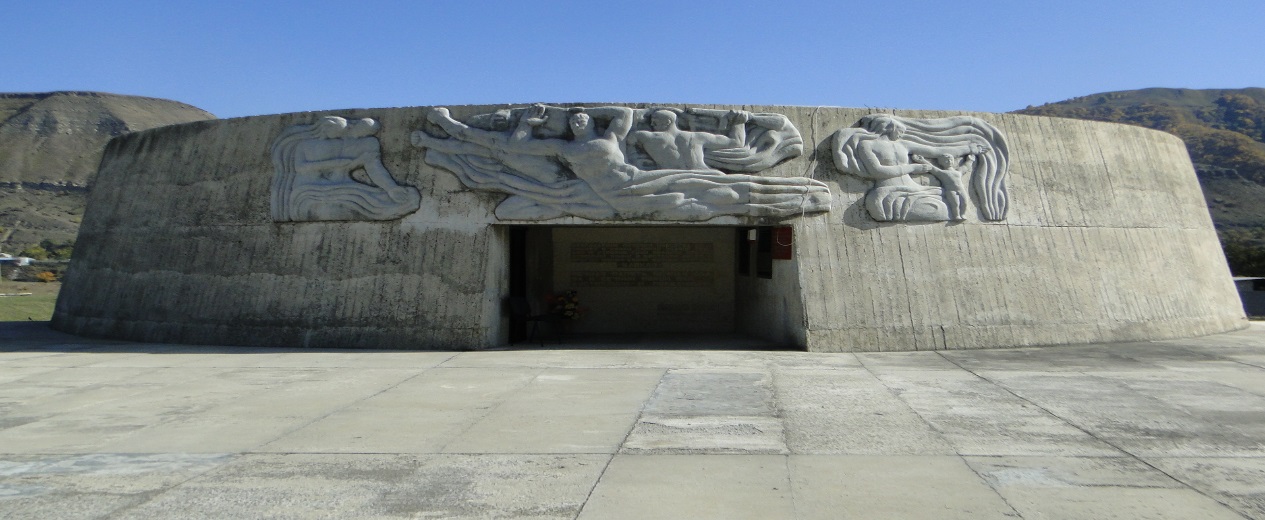 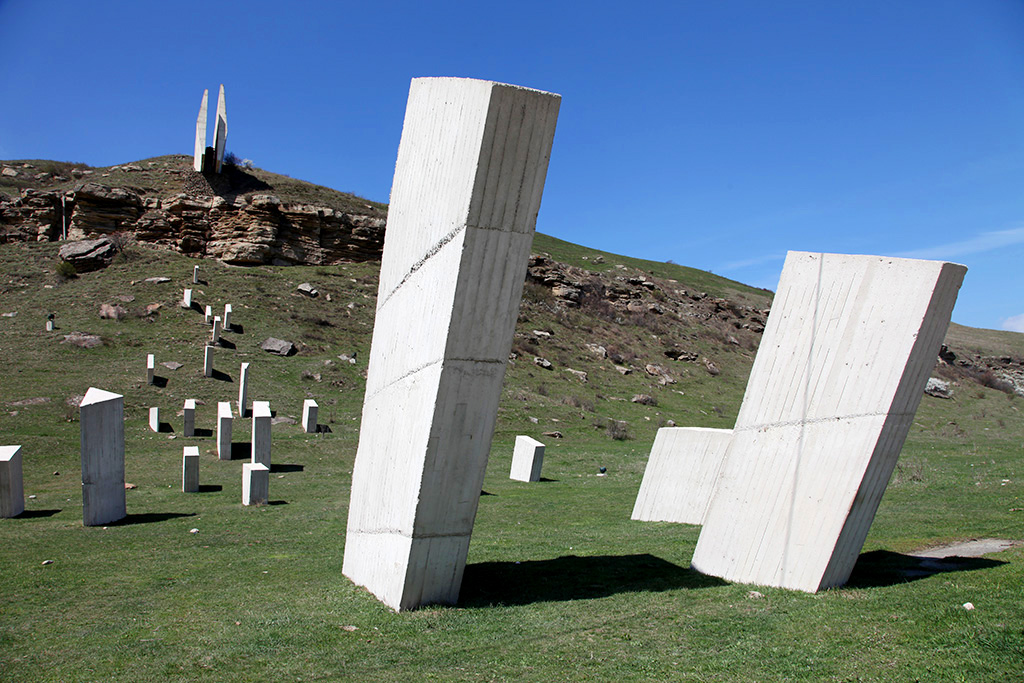 На северной окраине поселка Орджоникидзевский расположен мемориальный комплекс и музей обороны    защитников    перевалов Кавказа.    Слева    от    дороги     на выложенной квадратными   плитами площадке, словно    солдат   перед атакой, приник к земле огромный бетонный   дот. Близ   братской     могилы воинов    горит   вечный   огонь, а поодаль стоит    прославленная   в   боях   Великой Отечественной войны 76-миллиметровая противотанковая  пушка. Справа  от  дороги,  начинаясь  от  дота  и  перекрывая  долину,  идут  обращенные к  северу  и  врытые  вертикально  большие  бетонные  плиты. Они   символизируют  противотанковые   надолбы.  Плиты   взбираются  все   выше  и выше  по  крутому  каменистому  склону  и  завершаются  еще  двумя  огромными плитами,  водруженными  на  обрывистой  скале  над  дорогой.  Между  ними — чаша  с  Вечным  огнем.  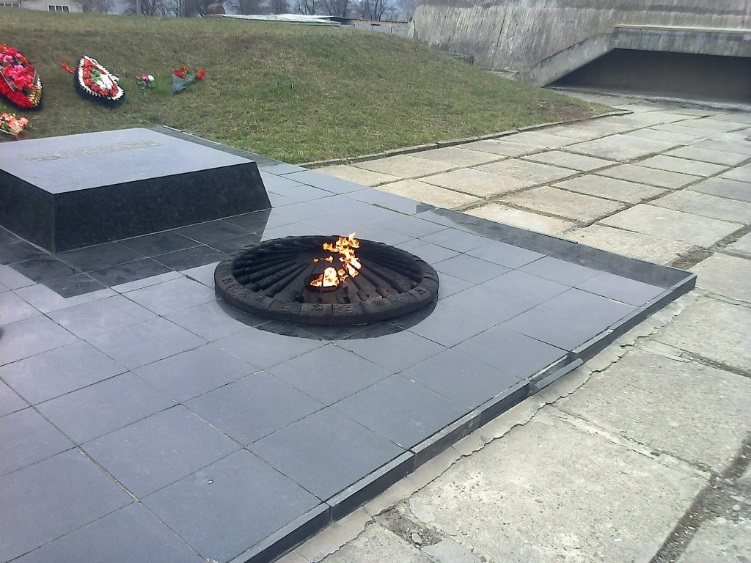 ПЕРЕЧЕНЬобщих  мероприятий  благоустройства  территории  Орджоникидзевского  поселенияОписание основных мероприятий по благоустройству территории Орджоникидзевского поселения.1. Уличное освещение. В пос. Орджоникидзевский, планируется установка светильников для уличного освещения в количестве 7 шт.:-ул. Шоссейная 3 шт.-ул. Лесная 4 шт.Срок реализации: май - август 2018 года Ответственный: 	- Глава администрации пос. Орджоникидзевский  Батчаев Р.М.Скашивание травы.На территории пос. Орджоникидзевский будет выполнятся плановое   скашивание травы по ул. Шоссейная, площадью -  587кв.м. Срок реализации: май – сентябрь 2018 годаОтветственный: 	- Глава администрации пос. Орджоникидзевский  Батчаев Р.МУборка территории населенного пункта в рамках месячников и субботников по санитарной очистке территории населенного пункта.В целях решения проблемы по улучшению санитарной обстановки в поселках администрацией пос. Орджоникидзевский  организуются еженедельное проведение санитарного дня по очистке прилегающих территорий, а так же водоохранных зон реки Кубань, с привлечением жителей   поселков  для уборки придомовых территорий, а также организаций и предприятий всех форм собственности, расположенных  на  территории   поселения, для  уборки  общественных  территорий и  мест  массового  пребывания  людей, а именно: побелка деревьев и бордюров, покраска ограждений, обрезка сухостойных деревьев, уборка территории от мусора, опавших листьев, посадка саженцев деревьев.Сроки реализации: апрель - май, сентябрь - октябрь 2018 года.Ответственный: 	- Глава администрации пос. Орджоникидзевский  Батчаев Р.М.Ответственный: - Депутат по округу, который должен информировать жителей-владельцев индивидуальных жилых домов об ответственном отношении к проведению субботников на территориях закрепленных за ними: Депутат Думы Карачаевского городского округа Салпагаров Расул Анзорович.  Установка скамеек. В пос. Орджоникидзевский, планируется установка скамеек возле Администрации посёлка в количестве 4 шт. по адресу: Шоссейная, д. 54.Срок реализации: июнь - сентябрь 2018 годаОтветственный: 	- Глава администрации пос. Орджоникидзевский  Батчаев Р.М.Посадка деревьев.В пос. Орджоникидзевский, планируется посадка саженцев хвойных деревьев в пос. Малокурганный в парке по ул. Лесная напротив домов №10-12 в количестве 50 шт. и пос. Орджоникидзевский у здания Администрации по ул. Шоссейная, д.54. в количестве 30 шт.Срок реализации: март – апрель 2018 годаОтветственный: 	- Глава администрации пос. Орджоникидзевский  Батчаев Р.М.               В рамках благоустройства населенного пункта для благоустройства общественной территории пос. Орджоникидзевский и  Малокурганный  необходимо:-установка декоративного освещения (декоративные светильники с опорами в количестве 8 шт.) в парке пос. Орджоникидзевский по ул. Шоссейная;- установка урн в количестве 4 шт в пос. Орджоникидзевский по ул. Шоссейная 54 в парке, проведение беспроводного интернета (wi-fi).  В пос. Малокурганный:-  установка декоративного освещения (декоративные светильники с опорами в количестве 4 шт в пос. Малокурганный в районе парка по ул. Лесная;-  установка лавочек и скамеек открытого и закрытого типов в количестве 4 шт. в пос. Малокурганный,  по ул. Лесная в парке;  - установка урн в количестве 4 шт в пос. Малокурганный  по ул. Лесная, в парке, проведение беспроводного интернета (wi-fi).№п/п  Населенный       пункт Улицы  (всего)Переулки  (всего)пос. Орджоникидзевский95пос. Малокурганный6№п/пНаименованиемероприятийОтветственныйисполнительПримечание1.                          УЛИЧНОЕ  ОСВЕЩЕНИЕ                          УЛИЧНОЕ  ОСВЕЩЕНИЕ                          УЛИЧНОЕ  ОСВЕЩЕНИЕУстановка уличных светильников по ул. Шоссейная, ул. Лесная в количестве 7 шт.Глава Администрации пос. Орджоникидзевский                   БЛАГОУСТРОЙСТВО  ТЕРРИТОРИИ                   БЛАГОУСТРОЙСТВО  ТЕРРИТОРИИ                   БЛАГОУСТРОЙСТВО  ТЕРРИТОРИИ2.Скашивание травы  на  территории   пос. Орджоникидзевский по ул. Шоссейная площадью - 587,2 кв.мГлава Администрации пос. Орджоникидзевский,ТСЖ и собственники домовладенияНепосредственное трудовое  участие в мероприятиях жильцов поселка.3.Уборка территории населенного пункта в рамках месячников и субботников по санитарной очистке территории населенного пунктаАдминистрации пос. Орджоникидзевский, ТСЖ и собственники жильяДепутат Думы Карачаевского городского округаНепосредственное трудовое  участие в мероприятиях жильцов поселка.4.Установка скамеек возле здания Администрации в количестве 4 шт.Глава Администрации пос. Орджоникидзевский5.Посадка саженцев хвойных деревьев (елки)Глава Администрации пос. ОрджоникидзевскийНепосредственное трудовое  участие в мероприятиях жильцов поселка.6.